                                                         2022 Mullet Contest 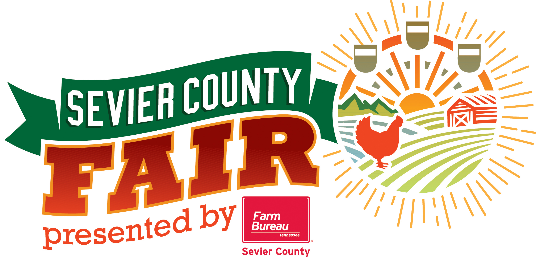 If registering online you must do so by August 26th.You may also register at the Information Booth Daily, no later than 30 prior to contest. Name: ______________________________________________ Age: _____________Address: ________________________ City: _____________ State: _____ Zip: _______Email Address: ________________________________ Phone: ___________________How long have you been growing your mullet? ____________________________________Who inspired your mullet? _________________________________________________Any special care you recommend for a lovely mullet? ________________________________Who is the biggest fan of your mullet? __________________________________________                                                         2022 Mullet Contest If registering online you must do so by August 26th.You may also register at the Information Booth Daily, no later than 30 prior to contest. Name: ______________________________________________ Age: _____________Address: ________________________ City: _____________ State: _____ Zip: _______Email Address: ________________________________ Phone: ___________________How long have you been growing your mullet? ____________________________________Who inspired your mullet? _________________________________________________Any special care you recommend for a lovely mullet? ________________________________Who is the biggest fan of your mullet? __________________________________________